Community Advice Ards & North Down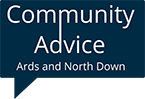 COVID 19 Recovery Referral FormOFFICE USE ONLY:NAME:ADDRESS:POSTCODE:TELEPHONE NUMBER:EMAIL ADDRESS:NATIONAL INSURANCE NUMBER:DATE OF BIRTH:MARITAL STATUS:EMPLOYMENT STATUS:HOUSING STATUS:NUMBER OF CHILDREN:AGE OF CHILDREN:ADULT DISABILITY:CHILD DISABILITY:BENEFITS RECEIVED:DEBTS ACCRUED:REFERRAL AGENCY NAME & CONTACT:REFERRAL AGENCY TELEPHONE NUMBER:DATE SUBMITTED:HAS CLIENT GIVEN PERMISSION TO BE CONTACTED BY CAAND:YES / NOADVISER NAME:CLIENT CONTACT DATE: